                                              
                                       BURHANI SCOUT GROUP 
                       17TH ARUSHA ,TANZANIA
      

                                                  APPLICATION FOR JOINING
                                                          CUBS AND SCOUTS,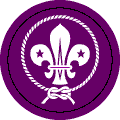 

CHILD NAME:……………………………………………… AGE……………………..

PARENTSNAME:……………………………………SURNAME:…………………………………
ADDRESS:………………………………………………………………………………..
POSTAL CODE:……………………E-MAIL ADDRESS……………………………..
CONTACT: HOME # ………………………………WORK #........................................
CHILD HEALTH HISTORY:…………………………………………………………...………………………………………………………………………………………...........

………………………………………………………………………………………...........

………………………………………………………………………………………...........

………………………………………………………………………………………...........PARENTS SIGNATURE…………………………………..DATE……………………...FOR OFFICE USE:
NAME OF THE SCOUTERS…………………………………DATE…………………
SIGNATURE OF GROUP SCOUT LEADER………………………………………….